МБУК ВР «МЦБ» им М.В. НаумоваРябичевский отделРЕКОМЕНДАТЕЛЬНЫЙ СПИСОК ЛИТЕРАТУРЫЛЮБИ И ЗНАЙ РОДНОЙ СВОЙ КРАЙ!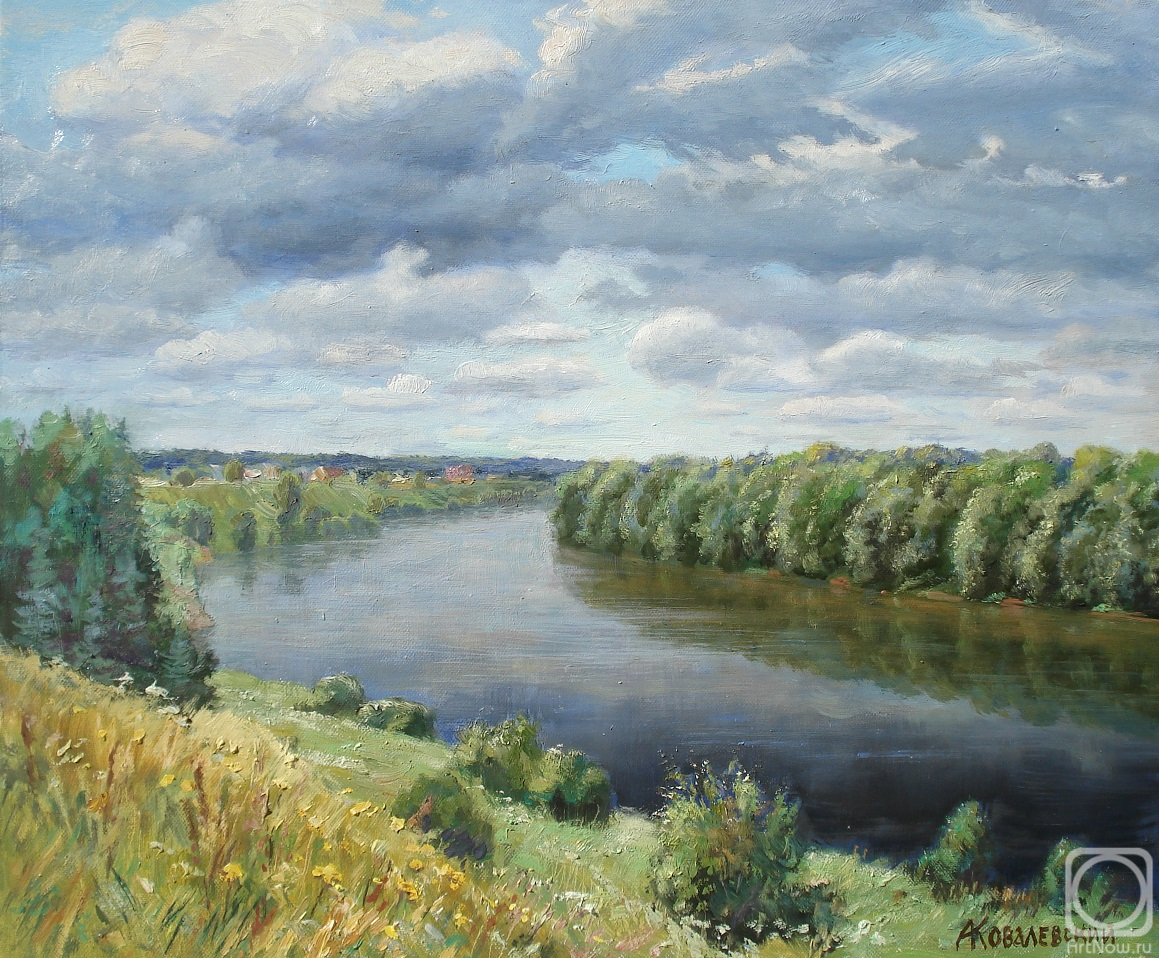 Подготовила Польная Е.Н.х.Рябичев2023 годДорогие друзья!У каждого из нас есть своя Родина! Любовью к ней, к людям, живущим на этой земле, мы обязаны в первую очередь. Изучая свою историю, мы никогда не прервём связь поколений. Знания о великом прошлом своего родного Донского края являются важнейшей частью человеческого мировоззрения, они уникальны и бесценны. «Увидеть и познать свой край можно либо своими глазами, либо с помощью книг». Эти замечательные слова, сказанные М. Ломоносовым, стали эпиграфом к нашему рекомендательному списку «Люби и знай родной свой край!» (12+), здесь для вас представлена литература краеведческой тематики.  Будет очень интересно тем, кто увлекается историей родного края. Славная история Дона начинается с незапамятных времен – с периода, когда река называлась «Танаис», а её побережье заселяли скифы. Римские историки I века н.э. называют местное население «сарматами», русские летописцы с XIV века обозначают местность как «Дикое Поле». С середины ХVІ века московские цари, начиная с Ивана Грозного, все владения казаков называют уже «Доном»... Всё об этом вы узнаете на страницах замечательных книг, представленных вам в списке.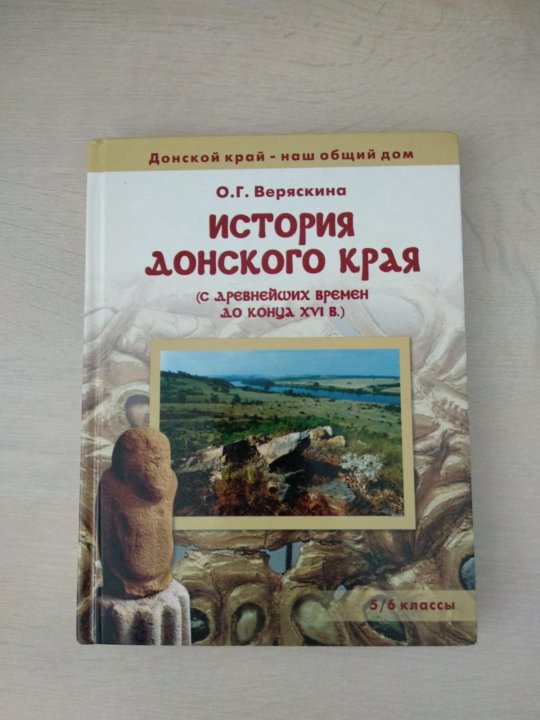 В учебном пособии раскрываетсяистория региона с древнейших времендо конца XVI в. В центре внимания – вопросы взаимовлияния культур разныхнародов, населявших Донской край вдревности и средневековье.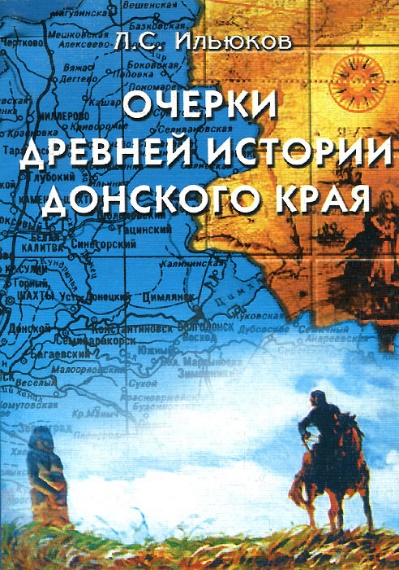 Донской край богат историческим прошлым. Серия очерков касается древней и древнейшей истории народов, обитавших в этом крае.  Первыми сюда проникают охотники каменного века, вслед за ними на эту территорию приходят племена земледельцев и скотоводов бронзового века, затем в течение тысячелетий здесь соседствуют кочевые и оседлые народы. В XV-XVI вв. на Дону формируется казачество. Автор книги – участник многочисленных археологических экспедиций, в числе и зарубежных, по результатам которых собранбогатый и интересный материал.Книга представляет собой свод очерков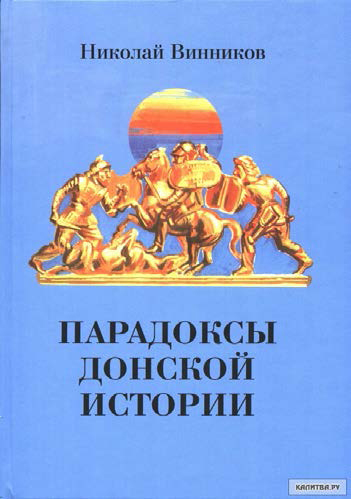 по истории Донского края от древнейших времен до наших дней. Автор придерживаетсяисторико-географических принципов исследования, фактографический материал предельно систематизирован не только по столетиям, но и по местностям, включая города Ростов-на-Дону, Таганрог,Азов и др. Тем не менее, несмотря на научную основательность, изложение носитпредназначенный для читателя-неспециалисталитературно-публицистический характер.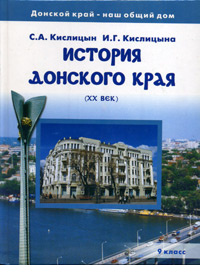 В учебнике отражены основныевопросы сложной и драматическойистории Донского края в XX веке. 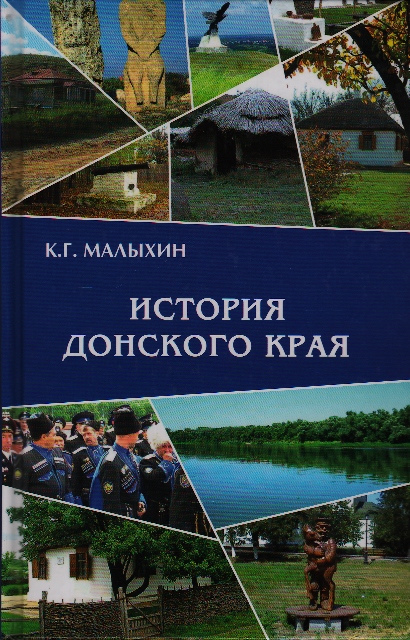 В данной книге автор предлагаетСобственную периодизацию историиДонского края, выделяя«индоевропейскую эпоху» в истории Дона, «тюркскую эпоху», «казачий период», «Дон в составе Российской империи»,«Дон в эпоху первой русской модернизации», «Русская революция 1917 года и  гражданская война на Дону», «Дон в 20-30годы», «Ростовская область в годы ВеликойОтечественной войны»,«Ростовская область в 1945-1991годах»,«Ростовская область на современном этапе».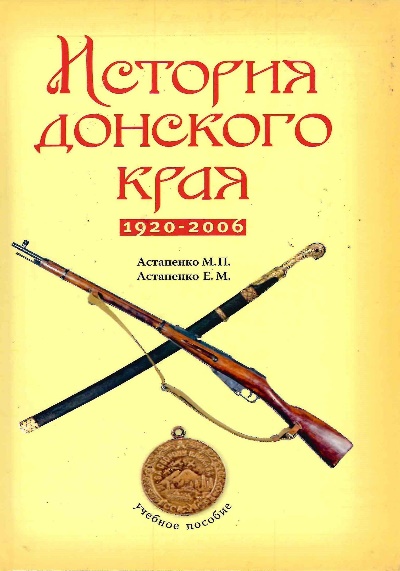 Учебное пособие «История Донского края» Известного донского историка писателяМ.П. Астапенко и кандидата исторических наукЕ.М. Астапенко охватывает огромный хронологический период с древнейших времен до 1920 года и написано на основе малоизвестных документальных материалов и новейших исторических исследований.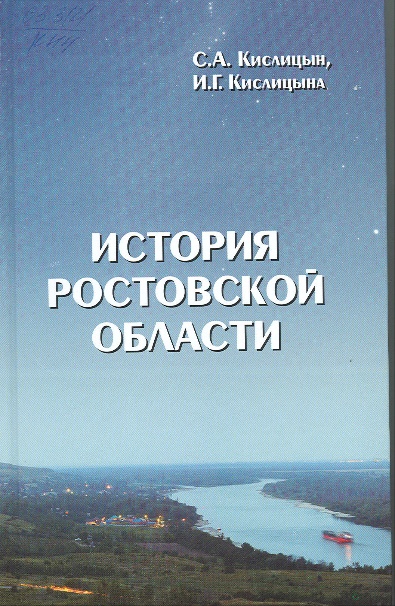 Учебное пособие по истории Ростовской областиприурочено к 75-летию ее образования.Авторы кратко освещают историю предшествующих административно-территориальных образований:Земли Войска Донского, Области Войска Донского, Донской Советской Республики,Донского округа в рамках  Северо-Кавказского и Азово-Черноморского краев, но основное внимание уделено социально-политическому и экономическому развитию, образованной в 1937 г., Ростовской области.Учебное пособие по историидонского казачества включает большойобъем известных истории фактов образования,становления, развития казачества вкратком изложении. Особое вниманиеуделяется вопросу об участии казачьих войскв служении России и охране границ Отечества.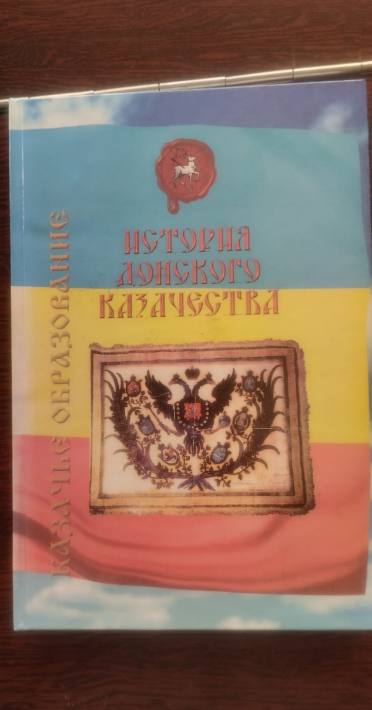 Книга известного донского историка и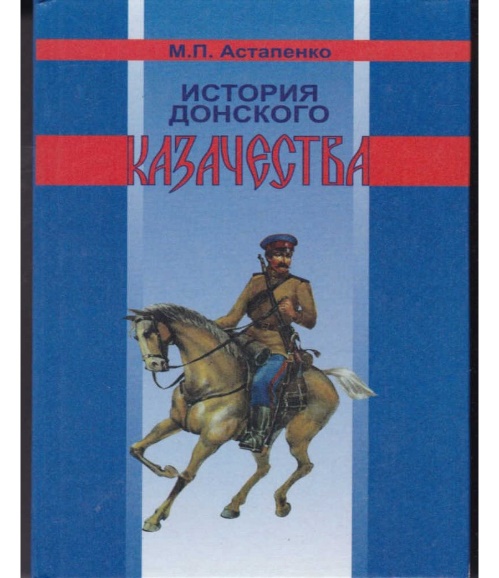 писателя М.П. Астапенко в доступной формезнакомит читателей с драматическойисторией донского казачества и охватываетбольшой исторический период отвозникновения донского казачествадо 1920 года.Каждый параграф содержит вопросы изадания, в конце книги даны оригинальныеприложения.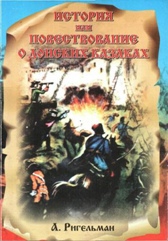 Уйдя в отставку после славных военных и государственных дел, генерал А.И. Ригельман с энтузиазмом занялся историческими исследованиями. Прожив много лет бок о бок с казаками, он посвятил несколькоработ казацкой старине. Написаннаяза 30 лет до Карамзина «История о донских казаках», в которой исторические факты причудливо сочетаются с легендами и преданиями, остается примечательным памятником русской историографии XVIII века.В книге Галины ДаниловныАстапенко, научного сотрудника Старочеркасского историко-архитектурного музея-заповедника, на основе архивныхматериалов, опроса старожиловстаницы Старочеркасской, уже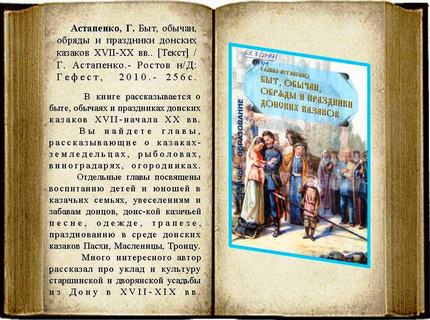 ушедших из жизни, рассказываетсяо быте, обычаях праздниках донскихказаков XVII - начала XX вв.